打开IE。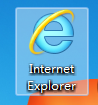 2.再选择插件下载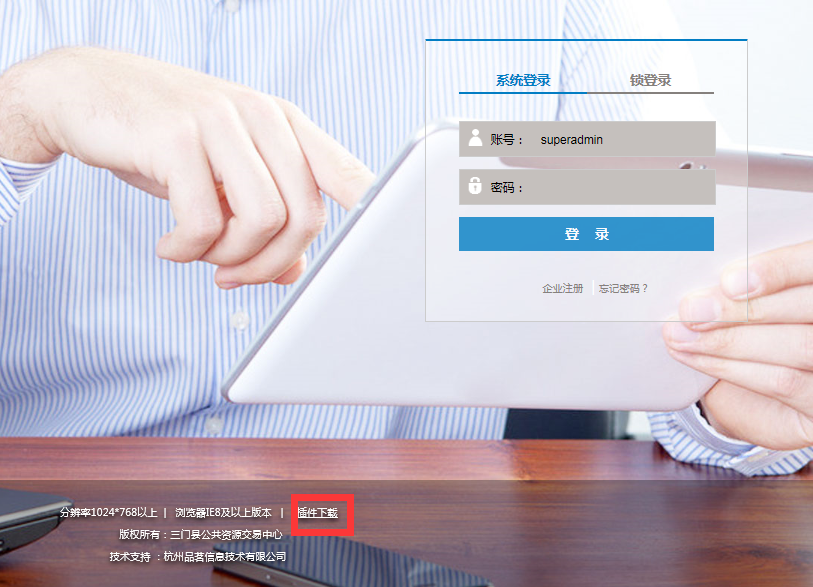 注意：安装的时候提示是否卸载天印签章PDF 一定选择是 如果卸载后提示重启，就重启后再安装。插件下载安装完成后，桌面会有。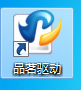 双击打开，分别点击这两个按钮。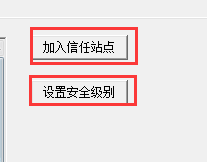 